АБИТУРИЕНТУ ЛИЦЕЯОБРАЗЕЦ ВАРИАНТА ВСТУПИТЕЛЬНОГО ЭКЗАМЕНА ПО МАТЕМАТИКЕ На вступительном экзамене по математике используются материалы из «Сборника заданий для выпускного экзамена по учебному предмету «Математика» за период обучения и воспитания на II ступени общего среднего образования»1.  Упростить выражение: 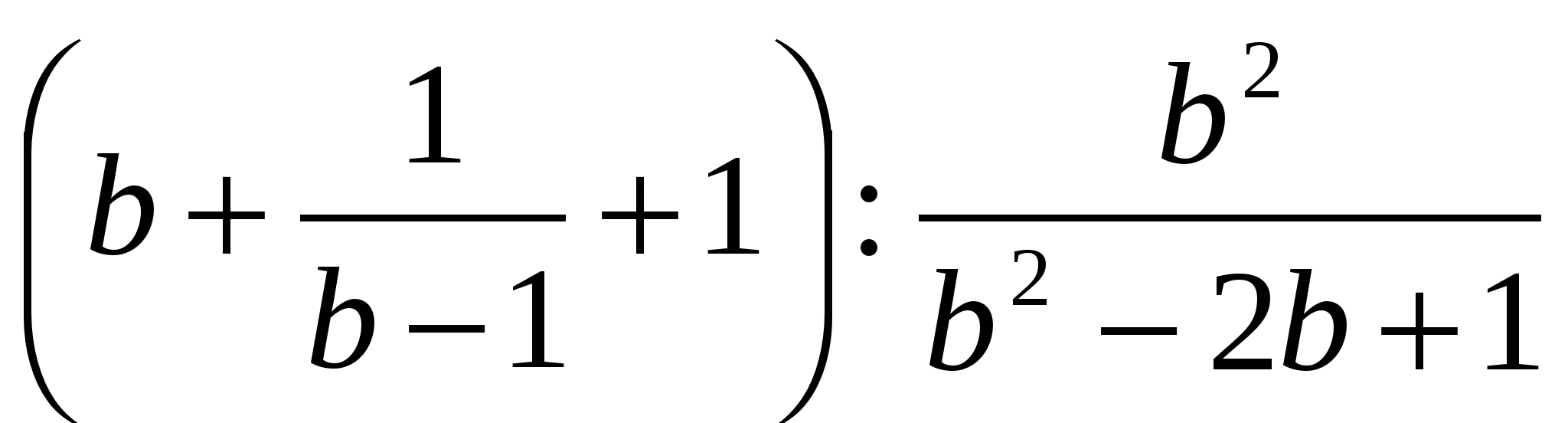 3. Катер прошел 80 км по течению реки и вернулся обратно, затратив на весь путь 9 часов. Найдите собственную скорость катера, если скорость течения реки 2 км/ч. 

4. Диагональ равнобокой трапеции перпендикулярна боковой стороне, а проекция этой диагонали на большее основание равна 10 см. Боковая сторона трапеции равна 12 см. Найдите высоту и основания трапеции.5. Решить уравнение:  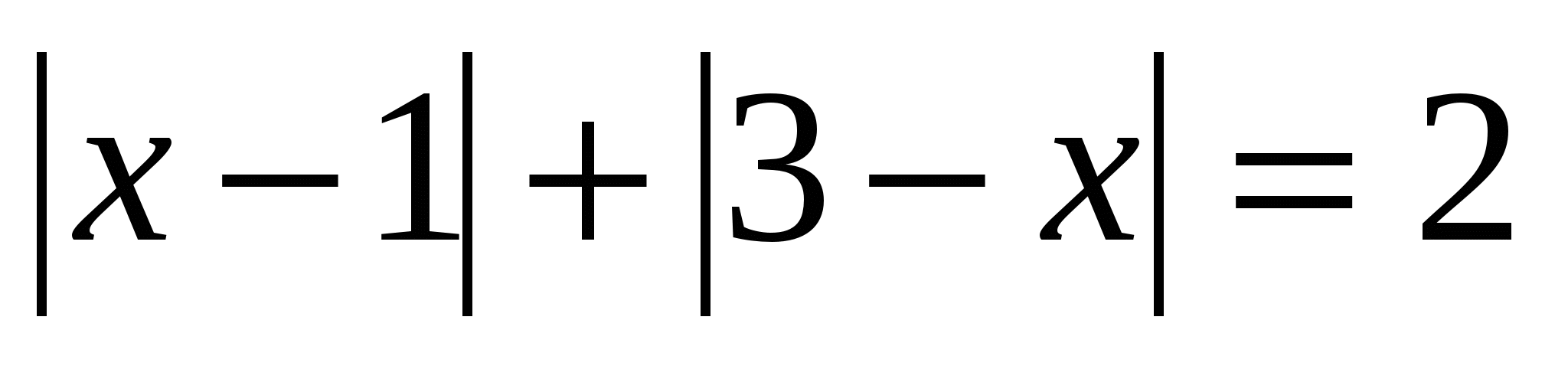 АБИТУРИЕНТУ ЛИЦЕЯОБРАЗЕЦ ВАРИАНТА ВСТУПИТЕЛЬНОГО ЭКЗАМЕНА ПО ФИЗИКЕ Тело находится в состоянии невесомости, если:а) на него не действуют силы;б) силы, действующие на него, уравновешены;в) сила давления тела на опору равна нулю;г) тело падает в вакууме.1) а, б;       2) а, в;       3) а, г;       4) б, г;       5) в, г.Графики зависимости координаты двух тел от времени представлены на рисунке. Пути S1 и S2, пройденные первым и вторым телом до встречи, равны соответственно:60 м; 120 м;  2) 60 м; 180 м;   3) 120 м; 180 м; 4) 120 м; 60 м; 5) 180 м; 120 м.                                         1                                          2   20         40        60Пешеход две трети времени своего движения шёл со скоростью 3 . Оставшееся время – со скоростью 6 . Определить среднюю скорость пешехода.На концах рычага действуют силы 2 Н и 18 Н. Длина рычага 1 м. Где находится  точка опоры, если рычаг в равновесии?Тепловоз, имеющий мощность 3000 кВт, за 3 часа непрерывной работы расходует 24 тонны дизельного топлива. Определить КПД тепловоза, если удельная теплота сгорания топлива равна 42  .Мальчик, бегущий со скоростью 4 , догоняет тележку, движущуюся со скоростью 3 , и вскакивает на неё. Масса мальчика 50 кг, масса тележки 80 кг. Найти скорость тележки в тот момент, когда на неё вскочил мальчик.Определить силу тока в цепи электрического кипятильника, если за 30 минут нагревается 10 л воды от 20 до 100°С.   КПД кипятильника 75%, напряжение в сети 220 В, удельная теплоёмкость воды равна 4200   .Самолёт совершает «мёртвую петлю». Скорость самолёта в верхней точке 360 . Если считать, что человек может переносить кратковременные пятикратные перегрузки, то наименьший радиус кривизны «мёртвой петли», который может допустить лётчик, равен…АБИТУРИЕНТУ ЛИЦЕЯОБРАЗЕЦ ВАРИАНТА ВСТУПИТЕЛЬНОГО ЭКЗАМЕНА ПО БИОЛОГИИ На вопрос дайте ответ в виде «да» или «нет».1. Все живые организмы в настоящее время объединены в  4 царства?
2. Корень – это вегетативный орган растения?
3. Пауки – это 10-ногие животные?
4. Впервые кровеносная система появилась у кольчатых червей?Завершите предложения, вписав вместо точек необходимые термины и понятия:5. Снаружи животная клетка ограничена от внешнего мира..........	  	6.  Эритроциты образуются в ........и содержат белок	для транспорта газов.7. Дыхательный центр находится в	мозгу и чувствителен к	газу.8. Расщепление крахмала в организме человека начинается в	под действием фермента..............Выберите правильный ответ9. Ксилема развита у растений в: а) листьях, б) стеблях, в) корнях, г) а.+ б + в.10.  Какие клетки покрытосеменных растений в зрелом состоянии не имеют ядра:
а) клетки эпидермиса, б) ситовидные трубки флоэмы, в) клетки паренхимы листа, г) клетки камбия.11. Ловчие органы насекомоядных растений флоры Беларуси являются метаморфозами:
а) побега, б) листа, в) стебля, г) корня, д) соцветия, е) цветка.12. Назовите компоненты, которые принимают участие в образовании меда:
а) только нектар, б) только нектар и выделения зобных желез, в) нектар, выделения зобных желез, и пыльца.13. Взрослая, аскарида, живет: а) в легких человека, в) кишечнике человека, г) в печени человека.14. В правом предсердии земноводных: а) артериальная кровь, б) смешанная кровь, в) венозная кровь.15. В отличие от земноводных у рептилий появляется:
а) две пары конечностей, б) трахея и бронхи, в) второй круг кровообращения.16. С чем связано распространение паукообразных в засушливых районах Земли?
а) с их подвижностью, б) со строением сердца, в) с легочным дыханием.17. Одна из двух костей, входящих с состав сустава, имеет головку, а другая кость впадину или ямку. Какие  из  этих образований имеется у тазовой кости? а) головка, б) впадина.18. В каком из перечисленных органов образуются форменные элементы крови?
а) в красном костном мозге, б) в селезенке, в) в лимфатических узлах.19. Как никотин влияет на просвет кровеносных сосудов? а) не изменяет, б) уменьшает, в) увеличивает.20. При операции на головном, мозге хирург прикоснулся к участку теменной доли коры больших полушарий, лежащему сразу за центральной бороздой. Что из перечисленного будет наблюдаться?
а) движение рукой или ногой, б) ощущение вспышек света, зрительные образы, 
в) вкусовые ощущения, г) слуховые ощущения,  д) ощущение прикосновения к коже головы.21. Сперматозоиды кукушкина льна образуются:  а) в спорангиях, б) в антеридиях, в) в архегониях.22. Почему в крупных городах практически не встречаются лишайники?
а) не подходит почва, б) в городах недостаточно чистая вода, в) загрязнен воздух.22. Целостность растительного организма обеспечивает:
а) способность растений к фотосинтезу, б) сложное строение, в) взаимосвязь тканей и органов в процессе жизнедеятельности, г) наличие целлюлозной оболочки у растительных клеток.23. Лубяные волокна входят в состав: а) покровной ткани, б) механической ткани, в) образовательной ткани.24. Из зиготы голосеменных образуется:  а) заросток, б) семя, в) зародыш семени, г) споры.25. Характерной особенностью высших растений является:
а) наличие вегетативных органов, б) отсутствие тканей, в) наличие тканей, г) наличие тканей и вегетативных органов.26. Одним из сходных признаков пресмыкающихся и земноводных является:  а) развитие на суше, б) линька покров, в) легочное дыхание.27. Распределите птиц по экологическим группам.1.Ласточка, 2. Королек, 3. Тетерев, 4. Дятел, 5. Стриж, 6. Глухарь, 7. Рябчик, 8. Поползень, 9. Синица, 10. Клест, 11. Дрозд, 12. Пищуха, 13. Серая цапля, 14. Чирок-свистунок, 15. Утка-кряква, 16. Журавль, 17. Аист, 18. Стрепет, 19 Сокол, 20. Страус, 21. Ястреб, 22. Орел, 23. Дрофа, 24. Лысуха.А) Птицы лесаБ) Птицы культурных ландшафтов и городовВ) Птицы околоводные, болотные и водоплавающие:Г) Птицы открытых местообитаний.28. Составьте последовательность элементов рефлекторной дуги безусловного рефлекса, обеспечивающего выделение желудочного сока у человека при употреблении пищи, выбрав все подходящие элементы из предложенных:1. тела чувствительных нейронов2. вставочные нейроны продолговатого мозга3. мозжечок4. двигательные нейроны5. эффектор6. рецепторы7. лобная доля коры больших полушарий.29. Установите соответствие.30. Установите соответствие между веществом и физиологической функцией в организме человека:АБИТУРИЕНТУ ЛИЦЕЯОБРАЗЕЦ ВАРИАНТА ВСТУПИТЕЛЬНОГО ЭКЗАМЕНА ПО ХИМИИ Тестовое задание (химия)Выберите ряд веществ немолекулярного строения:а) вода, песок;                                           б) поваренная соль, песок;в) поваренная соль, сахар;                       г) вода, поваренная соль.2. Укажите схемы строения атомов металлов:          а) 2ē, 1ē;                 б) 2ē, 8ē, 4ē:               в) 2ē, 8ē, 8ē, 2ē;              г) 2ē, 5ē.3. Элементу, электронная схема которого 2ē,8ē,6ē, соответствует высший оксид и гидроксид состава:          а) ЭО; Э(ОН)2;        б) Э2О3; Э(ОН)3;        в) ЭО3; Н2ЭО4;        г) Э2О5; НЭО3.4. К семейству халькогенов относится ряд элементов:           а) C, Si, P;              б) F, Br, I;                    в) N, P, As;                     г) S, Se, Te.5. Металлические свойства усиливаются в ряду элементов:          а) Be, Mg, K;           б) Na, Mg, Al;               в) K, Ca, Sr;                 г) Sr, Rb, K.6. Степень окисления хлора увеличивается в ряду:          а) KClO4, KClO3, HClO, FeCl3;                    б) KClO3, Cl2O3, Cl2, HClO;	в) CaCl2, Cl2O, KClO3, HClO4;   	                г) HCl, HClO3, Cl2, Cl2O7.7. Газ образуется в результате взаимодействия:	а) натрия и воды, меди и хлороводородной кислоты;	б) кальция и воды, никеля и азотной кислоты;	в) железа и воды, серебра и раствора серной кислоты;	г) меди и воды, цинка и раствора серной кислоты.8. Осадок выпадет в результате взаимодействия растворов:	а) NaHCO3 и HNO3;   			       б) Na2CO3 и CuS;     	в) K2CO3 и Ba(NO3)2;                             г) CuSO4 и СаSO3.9. Конечным продуктом цепочки превращений     2 моль NaH  H2O, изб.    … +1 моль P2O5     … +2 моль NaOH    …     является:	а) ортофосфат натрия;	  	       б) гидроортофосфат натрия;	в) дигидроортофосфат натрия;    г) смесь гидроортофосфата и дигидроортофосфата натрия.10. Укажите молярную массу железосодержащего продукта для цепочки          превращений FeS2 +O2    … +CO изб., t   …  +Cl2 изб.          …  +NH4OH изб. р-ра    … 	а) 144; 		б) 127; 			 в) 107;		         г)90.Теоретический тур (химия)Составьте уравнения реакций между предложенными веществами:CuS + O2 Al2O3 + NaOH    t     SO3 + Al2O3    t Cu + HNO3 (конц.) ZnSO4+ NaOH изб. р-раДля ОВР укажите восстановитель и окислитель. Для реакций, протекающих в водных растворах, составьте полные и сокращенные ионные уравнения. Укажите типы химических реакций.Составьте уравнения реакций по схеме, назовите все вещества:Zn → Cu → CuCl2 → Na2SO4 → CuSO4 → Cu(OH)2 → CuO → Cu.При взаимодействии воды с оксидом серы (VI) получили раствор с массовой долей кислоты 25%.  При добавлении к этому раствору избытка гидроксида бария выпал осадок массой 29,13г. Какие массы воды и оксида серы (VI) были затрачены на получение раствора кислоты?Что такое изомеры? Что такое гомологи? Назовите предложенные вещества, укажите среди них гомологи:                       O                                                                               ОH2NCH2C        ;                 б) С4Н9ОН;                       в) СН3С        ;                                OH                                                                            ОН                 г) СН3ОН;                              д) С12Н22О11;                     е) СН3-CHNH2-COOH.2. Прямая  пересекает ось абсцисс в точке (8; 0), а ось ординат – в точке (0; 9). Запишите уравнение этой прямой и постройте её в прямоугольной системе координатВид иммунитетаСпособ приобретения1)естественный2)искусственныма) после перенесенной в детстве краснухиб) после введения противодифтерийной сывороткив) передача антител от матери к ребенку через плацентуг) выработка антител после введения ослабленных возбудителей паротитаВеществоХарактеристикаА) миелинБ) тромбинВ) родопсинГ) окситоцинД) норадреналин1) светочувствительный пигмент2) белок системы свёртывания крови3) гормон, стимулирующий сокращение гладкой мускулатуры матки4) медиатор в симпатических окончаниях5) жироподобное вещество, входящее в состав оболочки некоторых аксонов